U3L2I2 Homework - CMIC 1							DUE:  Friday, August 301)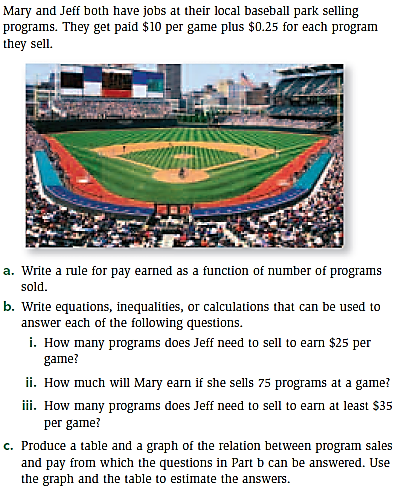 